DECLARAÇÃO DE INEXISTÊNCIA DE EMPREGADOS EM CONDIÇÕES EXCEPCIONAIS (apenas para Pessoa Jurídica)Eu,___________________________________________________ CNPJ Nº ________________,Proponente do Bloco/Troça __________________________________________________ por intermédio do meu representante legal o Sr. _______________________________________, portador da Carteira de Identidade nº _______________ e CPF nº _____________, declaro para os devidos fins que se fizerem necessários do disposto V do Art. 27, da Lei nº 8.666, de 21/07/93, acrescido pela Lei nº 9.854, de 27/10/99, que não emprego qualquer menor de 18 anos em trabalho noturno, perigoso ou insalubre, bem como não emprego menor de 16 anos, salvo na condição de aprendiz a partir de 14 anos.Natal ___ de ____________ de 2018.__________________________________________________Proponente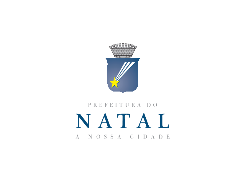 SELEÇÃO PÚBLICA Nº 002/2018 – BLOCOS E TROÇAS PARA DISPONIBILIZAÇÃO DE BANDAS DE FREVO DURANTE O CARNAVAL MULTICULTURAL DE NATAL 2018.ANEXO VI